   Центр  общения старшего поколения 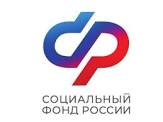 клиентская служба   (на правах отдела) в г. КировградеПлан мероприятий на май   2024г.Добро пожаловать!Режим работы: понедельник-четверг с 8.30-17.30пятница с 8.30-16.30Ждем Вас в центре общения  старшего поколения!По адресу: г. Кировград, улица Кировградская, дом 48.Для ежедневного посещения в свободное от запланированных мероприятий время доступны -  мини библиотека, настольные игры.План мероприятий может корректироваться по согласованию с участниками Центра.Специалист центра Уварова Светлана Геннадьевна, т. +7 950 653 45 70датавремямероприятиеответственный02.05.24четверг10.0013.00Территория здоровья. Общеукрепляющая гимнастика.В рамках музыкальной гостиной «Музыкальная завалинка»Специалист ОСФР 03.05.24.пятница10.0013.00Территория здоровья.Аква аэробика (посещение городского бассейна).День здоровья.  «У Прудика»Специалист ОСФР06.05.24понедельник10.0011.00Территория здоровья.Дыхательная гимнастика.Мастер класс по рукоделию.Специалист ОСФРУчастники центра07.05.24вторник10.0013.00Территория здоровьяОбщеукрепляющая гимнастика.Дворец спорта. (дартс, колцеброс, бачча)Специалист ОСФРТренер08.05.24среда10.00.13.30 Территория здоровья. ЛФК (гимнастические палки)Подготовка к праздничному шествию, посвященному 79 годовщине Победы.Специалист ОСФР13.05.24
понедельник10.0011.00Территория здоровья. Общеукрепляющая гимнастика.Мастер класс по рукоделию.Специалист ОСФРУчастники центра14.05.24вторник10.0013.00Территория здоровья.Дыхательная гимнастика. «Окно в виртуальный мир» компьютерная грамотность пожилых людей Специалист ОСФР15.05.24среда10.0011.00Территория здоровья. Дыхательная гимнастика. Мероприятие в рамках поэтического клуба.Специалист ОСФР16.05.24четверг10.0013.00Территория здоровья. Общеукрепляющая гимнастика.В рамках музыкальной гостиной «Музыкальная завалинка»Специалист ОСФР17.05.24пятница10.0013.00Территория здоровья.  Аква аэробика (посещение городского бассейна).День здоровья «У Прудика».Специалист ОСФР20.05.24понедельник10.0011.00Территория здоровья. Общеукрепляющая гимнастикаМастер класс по рукоделию.Специалист ОСФРУчастники центра21.05.24вторник10.0013.00Территория здоровья.Дыхательная гимнастика.«Внимание!!! Мошенники» Беседа, обмен информациейСпециалист ОСФРРуководитель клиентской службы И.Г.Воинкова, представитель МВД 22.05.24среда10.00.11.00Территория здоровья. Гимнастика. Дворец спорта. (дартс, колцеброс, бачча)Специалист ОСФРТренер23.05.24четверг10.0013.00Территория здоровья. Общеукрепляющая гимнастика.В рамках музыкальной гостиной «музыкальная завалинка»Специалист ОСФР24.05.24пятница10.0013.00Территория здоровья. Аква аэробика (посещение городского бассейна).  День здоровья «У Прудика».Специалист ОСФРУчастник центра27.05.24понедельник10.0011.00Территория здоровья. Дыхательная гимнастика. Мастер класс по рукоделиюСпециалист ОСФРУчастники центра28.05.24вторник 10.0011.00Территория здоровья. ЛФК (гимнастические палки)Дворец спорта. (дартс, колцеброс, бачча)Специалист ОСФРТренер - преподаватель29.05.24среда 10.0013.00Территория здоровья. Общеукрепляющая гимнастика.«Интернет - интересно, полезно, безопасно» Обучающий семинар.Специалист ОСФР30.05.24четверг10.0013.00Территория здоровьяСкандинавская ходьба.В рамках музыкальной гостиной «Музыкальная завалинка»Специалист ОСФР31.05.24пятница10.0013.00Территория здоровья. Аква аэробика (посещение городского бассейна).День здоровья «У Прудика».Специалист ОСФРУчастники центра